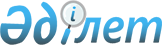 О признании утратившим силу постановления Правительства Республики Казахстан от 10 июня 1997 г. N 943Постановление Правительства Республики Казахстан от 28 августа 1997 г. N 1303



          Правительство Республики Казахстан постановляет:




          Признать утратившим силу постановление Правительства Республики
Казахстан от 10 июня 1997 г. N 943  
 P970943_ 
  "О внебюджетном счете
"сумм по поручениям" органов прокуратуры".





     Премьер-Министр
   Республики Казахстан


					© 2012. РГП на ПХВ «Институт законодательства и правовой информации Республики Казахстан» Министерства юстиции Республики Казахстан
				